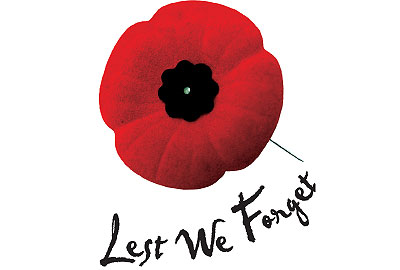 Remembrance Day Parade and ServiceSunday 14th November 2021Parade from Warmley Community Centre at 10.20Service at Warmley War Memorial Garden from 10.40